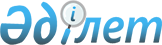 О присвоении наименования улицеРешение акима Уильского сельского округа Кызылкогинского района Атырауской области от 20 декабря 2017 года № 27. Зарегистрировано Департаментом юстиции Атырауской области 3 января 2018 года № 4024
      В соответствии с подпунктом 4) статьи 14 Закона Республики Казахстан от 8 декабря 1993 года "Об административно-территориальном устройстве Республики Казахстан", статьей 37 Закона Республики Казахстан от 23 января 2001 года "О местном государственном управлении и самоуправлении в Республики Казахстан", на основании заключения Атырауской областной ономастической комиссии от 17 ноября 2017 года аким Уильского сельского округа РЕШИЛ:
      1. Присвоить новой улице в селе Жаскайрат Кызылкогинского района наименование "Тәуелсіздік көшесі". 
      2. Контроль за исполнением настоящего решения оставляю за собой.
      3. Настоящее решение вступает в силу со дня государственной регистрации в органах юстиции и вводится в действие по истечении десяти календарных дней после дня его первого официального опубликования.
					© 2012. РГП на ПХВ «Институт законодательства и правовой информации Республики Казахстан» Министерства юстиции Республики Казахстан
				
      Аким округа

Жексенов М.
